אוניברסיטת תל-אביבהפקולטה למדעי הרפואה והבריאותבית הספר לבריאות הציבורנושא  בעבריתנושא באנגליתהצעה לפרויקט גמר לתואר מוסמך בבריאות הציבור – במסלול קידום בריאות (MPH)  סוג הפרויקט: מוגש על ידי : , ת.ז. , טלפון המנחה/ים: הריני לאשר כי קראתי ובדקתי את הצעת הפרויקט המוגשת ומצאתי כי היא ראויה וכתובה בהתאם לדרישות שנקבעו בבית הספר לבריאות הציבור:			חתימה:היועץ/ים (אם רלבנטי):   החוג תאריך הגשה: תאריך הגשת הצעה מתוקנת: החוג 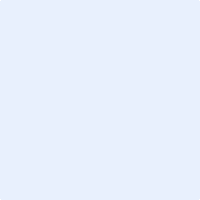 החוג 